Дорогие школьники и учителя!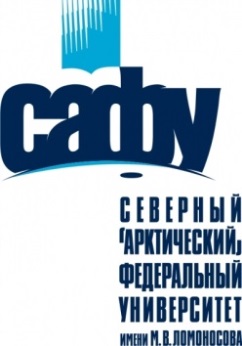 Северный (Арктический) федеральный университет в рамках Всероссийского фестиваля NAUKA 0+ Проводит конкурс рисунков «Наука глазами детей»На конкурс принимаются рисунки обучающихся 1-10 классов. Рисунки могут быть представлены в электронном или бумажном (формат А3 или А4) виде до 06 ноября 2017 года. В бумажном предпочтительнее.Подведение итогов состоится 16 ноября 2017 года.Лучшие работы займут достойное место в  выставке, развернутой в Интеллектуальном центре – Научной библиотеке имени Е.И. Овсянкина.Для участия конкурсе  необходимо до 06 ноября 2017 года направить заявку по адресу: e.fefilova@narfu.ru и работу.Контактная информация:  (8182) 41-28-86  Фефилова Елена ФёдоровнаЗАЯВКА Я,_________________________________________________________________________________________________________________________________________________________(ФИО участника полностью, название образовательного учреждения, класс)прошу включить меня в число участников конкурса художественных работ «Наука глазами детей».               С условиями участия в конкурсе ознакомлен (ознакомлена) и согласен (согласна).Даю свое согласие на обнародование вышеуказанных материалов организаторами Конкурса (в том числе на опубликование в средствах массовой информации).Контактные данные:Адрес:______________________________________________________Телефон:____________________________________________________E-mail:______________________________________________________ ____________________________________ ___________ (Ф.И.О. участника) (подпись) «____»______________2017 года 